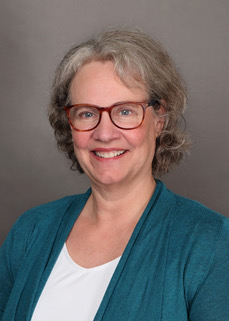 Pastor’s note: Dear Canby UMC…Wow it is September!  Hard to believe I have been your pastor for eight weeks.  These last two weeks have been from afar as you have sustained and encouraged me through these early days of the loss of my precious granddaughter Malia.   In this time, I share a metaphor I have often used and it seems that much more fitting now…for me and for us as we journey together toward the future God has for us.Floodlight—FlashlightI am a planner; I like to know what is coming.  I prefer yes or no rather than maybe.  You see I can’t do much with maybe but wait.  I think I would prefer to have the path through life lit up fully with a floodlight, you know lit way ahead and lots of light on either side to know what may be lurking.  And yet as I have experienced life, I also know that had God provided the floodlight plan I would have crawled under a rock and said “no way, I am not going there, this is too hard”.  And so it is that our Loving Father knows we best live with the flashlight plan…just enough light for us to take the next step.  Not too far ahead and the grace to endure what is.Thank you Canby for your welcome, for your encouragement in these days and for your willingness to be church together.  Let’s pray together for that next step…and then faithfully walk into it, knowing the next step will be revealed in God’s perfect timing.Blessing to all,Rev Dr Marty Williams, PastorClarkes United Methodist ChurchCanby United Methodist Church503-703-8768williamsmar@msn.comUpcoming:         Month of SeptemberSept 5th - Office Closed for Labor DaySept 9th & 10th – Rummage Sale 9am – 3pm F.Hall                        Month of OctoberOct 3rd – Council Meeting 6:00 pm In-PersonBeginning October 16th, third Sunday of the month,we will begin our monthly potluck lunch again!  More information in the October newsletter.Oct 24th – Red Cross will be in the Fellowship HallUnited Women in Faith: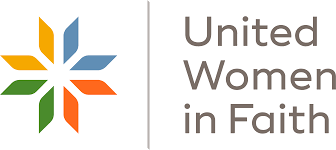      This past July we were fortunate to have a special Mission U program!  It was based on Luke 13, Jesus' parables of the Mustard Seed, The Yeast and The Healing of The Woman at The Well, it was led by the capable Sheryl Aydelott.     For the purposes of this article, I am going to focus on summarizing the study:  As we look forward to growing our local Church and our United Women in Faith, we are met with some challenges, such as negative outlooks, just plain tiredness and the loss of members for various reasons.  Our Women in Faith have been our most forward-looking group!  We are planning a Rummage Sale on Sept. 9th and 10th, so, we are looking forward to good things and working together!      How can we build a loving, trusting, communicative community? Hopefully by getting together and talking. We did just that at our first in person Council Meeting on Aug. 10th.  I'm happy about that because I think that more communication can happen in person.  Also, our new pastor was there as a guide...  Allowing the "yeast" of love and respect to permeate the group and grow into something new.  Setting goals and priorities.  Talking about it.  Setting constructive boundaries.  Planting that small "mustard seed", nurturing each other so that our Church and United Women in Faith unit grow into a tree with plenty of branches for all kinds of "birds"!  Allowing Jesus to heal us, as He did the Woman at the Well.  Saving us from the nasty clutches of Satan, full of hate, violence and division.  So that we can become the people and Christians, He intended us to be!Freed by His Love!                                           Sharon PerezBlessing Bag ministry: 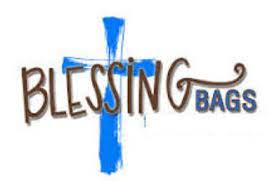           We sent toothpaste, toothbrushes, candies, and toys for Mexican children. The children do not have anything. So we would like to thank Joe for helping us with that. We hope the children will enjoy them. We are always praying for the poor and for God to comfort them in their hard times. This is for all of the people all over the world. Thank you for your prayers for the blessing bags ministry, and the support.                                Ken & Deanna JohnsonCare Team: 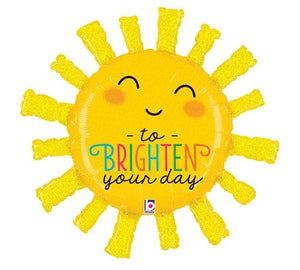           We wrote 14 cards, and will be visiting again soon. In December, we will have cards out to sign for the card baskets. If you are interested in visiting some of our friends that need our support, or would like to send cards. call Deanna at 503 592-2793 or Sharon at 503 758-7593. We will serve God with all our heart, might, mind, and strength.                                                               Deanna JohnsonFinancial Report:           Summer is almost over, hard to believe it went that fast.            Again, we give thanks or the faithful support of our ministry.  We did have some higher expenses related to maintenance but with regular giving and a little increase in church use fees we have been able to keep a positive cash flow.  The stripping and waxing of the floors sure did brighten up the place. We did reduce the amount sent for shared giving (apportionments) the past two months but with the preschool starting again in the fall we should return to the $1,000 per month.             Our partnership with the Apostolic congregation is stronger than ever with many maintenance tasks being handled by them.   They are looking for additional maintain on our facility.  Please thank them if you get to interact with them.          Recycling is very steady.  We will ask for another $500 payout in September.   Keep those bottles and cans coming.                      Mark Oldenkamp  Life of the Building!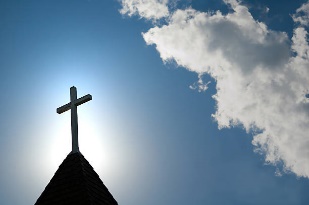           As you all know, we have a large terrific Church facility which allows us to do many things and service the community in various ways. With these positives comes the challenges of up keep. In the last few months, we have faced and dealt with several small but important problems/projects.          For our community garden and lawns, we invested in a much-needed new large mower for our huge yards and Mark donated a small tiler for the garden.         In the kitchen, we repaired our sanitizer and refrigerator.        Recently, we repaired the plumbing in one of the bathrooms.          We also have an ongoing need to repair some of our lawn sprinklers.          Excitingly, we are going to experiment in attempting to restripe our parking lot ourselves. We will let you know more about that project/opportunity as it moves forward. Thank you for everyone’s help and concern.                                         Bob Cambra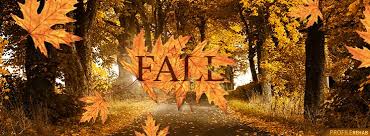 O God of Creation, you have blessed us with the changing of the seasons. 

As we welcome the autumn months, 
may the earlier setting of the sun 
remind us to take time to rest. 

May the brilliant colors of the leaves 
remind us of the wonder of your creation. 

May the steam of our breath in the cool air 
remind us that it is you who give us the breath of life. 
 
May the harvest from the fields remind us of the abundance we have been given and bounty we are to share with others.
May the dying of summer’s spirit remind us of your great promise that death is temporary and life is eternal.
We praise you for your goodness forever and ever. Amen.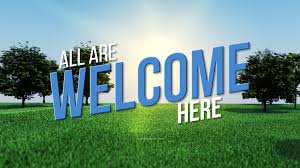 Sunday at 11:15 a.m.In-person & Zoom worshipChurch Office Hours:Monday, Tuesday & Thursday10 a.m. – 2 p.m.Pastor Marty: Tuesday & Thursday 10 a.m. – 1 p.m.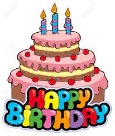 September Birthdays         09   Jill Kahle         16   Laura Oldenkamp         23   Ann LewisSeptember Anniversaries         04   Joe & Geri BallasOctober Birthdays         22   Shirley Wright         26   Bobbie Knapp         29   Sharon Perez         30   Sharon TrimbleIf we are missing your Birthday orAnniversary date, please give theoffice a call so we may update.